До № 5339 від 06.04.2021ВЕРХОВНА РАДА УКРАЇНИВносимо на розгляд Верховної Ради України проект Закону про внесення змін до деяких законів України щодо удосконалення механізму регулювання викидів забруднюючих речовин в атмосферне повітря (реєстр. № 5339 від 06.04.2021), поданий Кабінетом Міністрів України.Законопроект розроблений з метою удосконалення механізму регулювання викидів забруднюючих речовин в атмосферне повітря, видачі дозволів на викиди, покращення державного регулювання, господарських відносин, зменшення адміністративного тиску на суб’єктів господарювання та скорочення їх адміністративних витрат.Законопроектом пропонується встановити: основні вимоги для отримання дозволу на викиди забруднюючих речовин в атмосферне повітря стаціонарними джерелами; процедури видачі дозволу, підстав та порядку відмови, зупинення та анулювання дозволу на викиди; часове обмеження та неможливість перенесення суб’єктами господарювання виконання природоохоронних заходів, затверджених дозволом на викиди; механізм видачі дозволу на викиди від устаткування, яке підпадає під дію регулювання Закону України «Про оцінку впливу на довкілля»; зменшення адміністративного тиску на суб’єктів господарювання та скорочення їх адміністративних витрат при підготовці документів для отримання дозволу на викиди, виключення корупційних ризиків; визначення «фонових концентрацій забруднюючих речовин в атмосферному повітрі».Головне науково-експертне управління надало до законопроекту зауваження, які можуть бути врахованими до другого читання.Підкомітет з питань зміни клімату та охорони атмосферного повітря Комітету з питань екологічної політики та природокористування, врахувавши пропозиції щодо законопроекту народного депутата України, заступника Голови Комітету Криворучкіної О.В., зауваження та пропозиції Коаліції громадських організацій «Досить труїти Кривий Ріг!» та інших заінтересованих осіб, а також пропозиції та зауваження центральних органів виконавчої влади, рекомендував Комітету підтримати прийняття проекту Закону (реєстр. № 5339) за основу з врахуванням підготовлених зауважень до другого читання.Міністерство захисту довкілля та природних ресурсів України підтримує законопроект та просить надтерміново винести його на розгляд Верховної Ради України. Державна регуляторна служба України підтримує законопроект і висловила сподівання на його найскоріший розгляд у сесійній залі Верховної Ради України.Під час обговорення законопроекту народні депутати України, члени Комітету зазначили на доцільності врахування до другого читання зауважень та пропозицій до законопроекту, наданих Підкомітетом та Головним науково-експертним управлінням.Враховуючи викладене та результати обговорення на засіданні, Комітет з питань екологічної політики та природокористування рекомендує Верховній Раді України проект Закону про внесення змін до деяких законів України щодо удосконалення механізму регулювання викидів забруднюючих речовин в атмосферне повітря (реєстр. № 5339 від 06.04.2021), поданий Кабінетом Міністрів України, включити до порядку денного п’ятої сесії та розглянути на пленарному засіданні Верховної Ради України. За результатами розгляду у першому читанні прийняти за основу.Співдоповідачем при розгляді законопроекту від Комітету визначено народного депутата України, заступника Голови Комітету Криворучкіну Олену Володимирівну.Голова Комітету                                                     О. БОНДАРЕНКОХоренжая І.В255-29-76ВЕРХОВНА РАДА УКРАЇНИ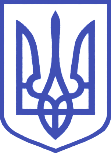 Комітет з питань екологічної політики та природокористування01008, м.Київ-8, вул. М. Грушевського, 5, тел.: 255-27-06, факс: 255-22-72